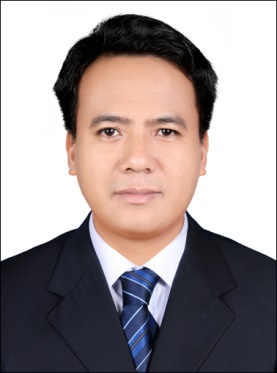 ROMEO.C/o-Contact No. +971-503718643Email address: romeo.343595@2freemail.com ProfileSkillful and dedicated Warehouse In charge with extensive experience in the coordination and support of daily operational and administrative functions in a highly confidential environment.Skills HighlightsMicrosoft Office proficiency					Meticulous attention to detailsWith Mycom  and  Quickbooks background			Time ManagementFlexible and Multi-tasker                                                                        Basic food hygiene CertificateHighly trainable, fast learner and adapt well to changes and pressures in the workplaceCore AccomplishmentsManaging the operation of warehouse and stores and reporting to management. Monitoring of stocks and inventory of the products.Professional ExperienceStore Keeper/Inventory ControllerJanfen Restaurant DWC LLCAmenity Bldg. D-1 Dubai Aviation City-Logistics City, Dubai World Central DubaiU.A.E. (Freezone)May 1, 2015 to January 2017Responsible in handling the assets of the companyStore and release supplies or equipmentsCompile the records of the suppliesChecking the supplies from time to timeRecord the number and the varieties of suppliesDisseminate the supply in its designated areasSecuring the status of each supplyMaking limited purchase order LPO weekly of critical stocksResponsible of checking the goods delivered by the supplierStrictly monitor and observes FIFO First In and First Out of goodsChecking possible damages or scratchesMonitors cost and quality of food and beverage deliveries.Communicates with chefs and managers who oversee food service processesRegularly check orders to ensure that orders are fulfilling company needsMake sure that food is not wasted and have enough products to meet needs of menus.Meet chefs to discuss portion controlOverseeing deliveries of items by suppliersPeriodically meet with management to present analyses and report regarding inventoryEnsure that employees are adhering to internal and external policies and regulations regarding food handlingWarehouse/Logistic In-ChargeUnisons Trading & Distribution LLCAl Ras, Deira, Dubai, U.A.E.February 17, 2013 to February 28, 2015Dealing in Department of Customs once goods don’t pass the inspectionResponsible n receiving incoming and outgoing of goodsReceiving and checking of documentsPreparing loading list of delivery for exportPreparing token for inbound and outbound of containers for export and importPreparing all documents required for local deliveries, export and importsTaking photos all goods loaded in the container for exportsResponsible in preparing delivery receipts, orders and sales invoicesStrictly monitors and observes  of first in first out “FIFO” of goodsDaily updating of stock registersWeekly and monthly inventory of the goodsDealing with the suppliers and clientsPreparing weekly payrolls of laborersLiquidation of petty cash for daily expenses of drivers, laborers and office expensesDaily checking of E-mails of Microsoft OutlookMaintaining the proper storage and labeling of the goodsSubmitting invoices, delivery orders and payroll to the accounts departmentReporting directly to the Owner/General ManagerSales CoordinatorYakult (Biotech Marketing Corp.)PhilippinesMay 25, 2007 to December 12, 2012Recruiting Sales representative in any assign areasPromoting, propagating and selling the products in designated areasDelivery accompaniment of Sales RepresentativesDaily collecting accountsUpdating and monitoring of daily salesEducation and motivation of sales representativeMaking reports of daily activities and other administrative functionsReconcile daily sales reportMaintain Accurate records for sales which help in deriving the right figuresCreate sales of the product Sells the product quickly and efficientlyMeet the Target Sales given by the companyMonitor all items in the stock roomStrictly Monitors and observes FIFO SystemLogistic InchargeMAGNOLIA (Chicken products)PhilippinesMay 25, 2005 to April 11, 2007Monthly inventory physical count in the cold storageDaily inventory of materials and suppliesStrictly monitors and observes FIFO SystemPreparing reports of all weighed dressed chickenReceiving of delivered materials and supplies of supplierIssuance of materials and supplies use by the productionPreparing requisition slip if the materials and supplies are already in critical conditionWarehouse CheckerKENWOODPhilippinesOctober 29, 2003 to May 5, 2005Checking of all in and out of the delivery truckResponsible of all delivery receiptReceiving items came from the supplierChecking and Monitoring of all goodsUpdating and Monitoring of the productPERSONAL INFORMATIONBirthdate/Birth place   : 21 February 1981/ Manaoag Pangasinan PhilippinesGender		 : MaleNationality		 : FilipinoCivil Status		 : MarriedHeight/Weight	 : 5’9’’/170 lbsReligion		 : ChristianLanguage		 : English/ TagalogEDUCATIONAL QUALIFICATIONCOLLEGE GRADUATEBachelor of Science in Electronics and Communications Engineering (BS ECE)Lyceum Northwestern UniversityTapuac District, Dagupan City Philippines(1998-2003)I Hereby Certify to the truth and correctness of information stated in this CV.

                                                                                                         ROMEO                                                                                                          ________________________Applicant